The Book of Joshua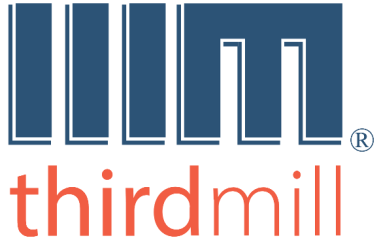 Thirdmill
316 Live Oaks Boulevard
Casselberry, FL 32707 USATHE BOOK OF JOSHUASTUDY GUIDE 1.1Lesson 1: An Introduction to JoshuaSection 1: Authorship and DateOUTLINE FOR TAKING NOTESIntroductionI. Authorship and DateA. Traditional Outlooks B. Critical Outlooks  C. Evangelical Outlooks   1. Development   2. CompletionREVIEW QUESTIONS1. Briefly describe the statement in the Talmud regarding the authorship of the book of Joshua.2. Briefly describe the view of Martin Noth regarding the authorship of the book of Joshua.3. Briefly describe the evangelical outlook on the compositional development of the book of Joshua.4. What do scholars mean when they speak of Israel's "Primary History?5. How does Joshua 24:31 help us determine the earliest possible date for the completion of the book of Joshua?6. According to the lesson, how do we know when the book of Kings was written?7. What is the conclusion of the lesson regarding the date of completion of the book of Joshua?QUESTIONS FOR APPLICATION AND REFLECTION1. What do you expect to learn from this course? What doubts do you hope to resolve as you study this course?2. Is it important to you to know the author and date of composition of the book of Joshua? Why?3.  Why do you think God did not include a statement about the author in the book of Joshua?4. Does the fact that Joshua may have been written by more than one author and that other sources are quoted cause you to doubt its divine inspiration? Explain your thoughts.THE BOOK OF JOSHUASTUDY GUIDE 1.2Lesson 1: An Introduction to JoshuaSection 2: Design and PurposeOUTLINE FOR TAKING NOTESII. Design and PurposeA. Content and Structure   1. Victorious Conquest (1–12)   2. Tribal Inheritances (13–22)   3. Covenant Loyalty (23–24) B. Original Meaning   1. Victorious Conquest     a. Primeval conflict     b. Israel’s special conflict     c. Future victory of Israel’s king   2. Tribal Inheritances     a. Primeval human dominion     b. Israel’s special inheritance     c. Future inheritance of Israel’s king   3. Covenant Loyalty     a. Primeval human loyalty     b. Israel’s special covenant loyalty     c. Future covenant with Israel’s kingREVIEW QUESTIONS1. What are the three main types of literature in the book of Joshua?2. What are the three main divisions of the book of Joshua?3. Write down the lesson's summary of the original meaning of the book of Joshua.4. What other Scriptures were available for the original audience of the book of Joshua to help them understand the implications of its contents?5. What could the original audience of the book of Joshua learn from the Pentateuch about the warfare in which they were engaged?6. How do we know that the command for utter destruction and devotion to the Lord in Joshua’s day was extraordinary, and not to be imitated in detail?7. Why were the Israelites commanded to completely destroy the Canaanites?8. How does Genesis 15:13-16 help us understand why the Canaanites were to be totally destroyed?9. What does the Hebrew verb "charam," used to describe the destruction of Canaan, mean exactly?10. What theological outlooks did the author of the book of Joshua expect his audience to have regarding the tribal inheritances that they were supervising? 11. What theological outlooks from the Pentateuch did the author of the book of Joshua expect his original audience to keep in view as they considered Israel’s call to covenant loyalty?QUESTIONS FOR APPLICATION AND REFLECTION1. How do you feel about the fact that God asked the Israelites to destroy the Canaanites? How would you explain why it was justified? What does it mean for us today? In what way was the destruction of Canaan an extraordinary event?2. Think about how you might teach or preach on the book of Joshua. How would you approach it? What things would you emphasize? What issues would you deal with?3. Why is it important to understand the context of a passage we are studying? In particular, why is it important to know the context of the original audience of the book of Joshua?THE BOOK OF JOSHUASTUDY GUIDE 1.3Lesson 1: An Introduction to JoshuaSection 3: Christian ApplicationOUTLINE FOR TAKING NOTESIII. Christian ApplicationA. Inauguration   1. Victorious Conquest   2. Tribal Inheritances   3. Covenant Loyalty B. Continuation   1. Victorious Conquest   2. Tribal Inheritances   3. Covenant Loyalty C. Consummation   1. Victorious Conquest   2. Tribal Inheritances   3. Covenant LoyaltyConclusionREVIEW QUESTIONS1. In Hebrew, the name "Jesus" is _______.2. How does Jesus fulfill the three goals pointed to in the book of Joshua?3. What are the three stages of the fulfillment of the kingdom of God in Christ?4. Describe how Christ fulfilled the three aspects of expectations established in the book of Joshua in the stage of inauguration of his kingdom. 5. Describe how Christ fulfilled the three aspects of expectations established in the book of Joshua in the stage of continuation of his kingdom. 6. Describe how Christ fulfilled the three aspects of expectations established in the book of Joshua in the stage of consummation of his kingdom. QUESTIONS FOR APPLICATION AND REFLECTION1. As you consider the teaching of this section of the lesson, how does the book of Joshua help you know Jesus better? Are there any aspects of His ministry or His kingdom that you appreciate more now, after studying the lesson? Explain your answer.2.  Take a look at Joshua 1:1-9 and write down some notes about how you might teach or preach on the passage. How does this section of the lesson help you understand this passage?3. What is the most significant thing you have learned in this whole lesson?4. STUDY OF JOSHUA 1, Preparing to Cross the JordanRead chapter 1 of Joshua and answer the questions:a. What things did God command Joshua?b. What things did God promise Joshua?c. Have you ever confronted a situation similar to Joshua, at the point of making a big change in your life? Write down a few examples.d. What can we learn from the commands and the promises that God gave Joshua that might help face new situations or big changes in your life? Write down your thoughts.THE BOOK OF JOSHUASTUDY GUIDE 2.1Lesson 2: Victorious ConquestSection 1: Preparations for VictoryOUTLINE FOR TAKING NOTESIntroductionI. Preparations for VictoryA. Structure and Content  1. God’s Commands  2. Joshua’s Commands  3. Israel’s ObedienceB. Original Meaning  1. Divine Authority  2. God’s Covenant  3. Standard of Moses’ Law  4. God’s Supernatural Power  5. All IsraelREVIEW QUESTIONS1. List the three sections of the first major division of the book of Joshua (chapters 1-12) in their proper order.2. Why did the tribes of Reuben, Gad and half of the tribe of Manasseh ask for permission to settle in the Transjordan, to the east of Canaan?3. What phrase did God repeat to Joshua three times, after commanding him to cross over the Jordan into Canaan?4. What was the attitude of the Israelites, when God commanded them to cross the Jordan5. What are the five themes found in chapter one of the book of Joshua that appear time and again throughout his book?6. How did the people of Israel respond to Joshua when God told him, "As I was with Moses, so I will be with you"?7. What particular promise in the covenant God made with Abraham would have been especially encouraging to Israel as they prepared to conquer Canaan?8. What did Israel have to understand about the relation between obedience to Moses' law and victory in Canaan?9. What did Israel need to understand about the source of victory in Canaan?10. What did Israel need to understand about the importance of their unity as they entered Canaan?QUESTIONS FOR APPLICATION AND REFLECTION1. What can we learn from the way Joshua and Israel responded to God as they prepared to enter Canaan?2. Think of a situation in which you might have to face some difficulty in the future. Or maybe you remember a difficult situation you already faced in the past. How do the teachings of this lesson help you prepare for such "battles"? For example, think of the source of victory, the importance of obedience, God's commands to Israel, and God's promises. THE BOOK OF JOSHUASTUDY GUIDE 2.2Lesson 2: Victorious ConquestSection 2: Victories over Two CitiesOUTLINE FOR TAKING NOTESII. Victories over Two CitiesA. Structure and Content  1. City of Jericho    a. Joshua’s Spies & Rahab    b. Miraculous Crossing of the Jordan    c. Miraculous Fall of Jericho  2. City of Ai    a. Israel’s Defeat    b. Israel’s Repentance    c. Israel’s Victory  3. Covenant RenewalB. Original Meaning  1. Divine Authority  2. God’s Covenant  3. Standard of Moses’s Law  4. God’s Supernatural Power  5. All IsraelREVIEW QUESTIONS1. Every aspect of the battle for Jericho was ideal and wonderfully blessed by God. But what had to occur before victory over Ai was accomplished?2. Before entering Canaan to conquer Jericho, what did the Israelites do first?3. How did Rahab help the Israelites?4. At what moment did the Jordan river divide before Israel crossed over?5. What instructions did God give Joshua for attacking Jericho?6. What was the difference between Joshua's orders for dealing with the plunder from Jericho and what armies at that time would normally do?7. Why was Israel first defeated when they attacked Ai?8. What instructions did God give Joshua for attacking Ai?9. How did Israel celebrate after their victories at Jericho and Ai?10. How did the author of the book of Joshua highlight the five main themes of his book for the original audience in the section of his account of Israel’s victories over two cities (chapters 2-8)?	Divine authority	God's covenant	The standard of Moses' law	God's supernatural power	All IsraelQUESTIONS FOR APPLICATION AND REFLECTION1. What lessons can we learn about the relation between faith and obedience in the crossing of the Jordan? Think about how the Jordan river divided when the priests stepped into the river. Can you think of situations when God was waiting for you to take a step of faith before He showed His supernatural power? Explain what happened.2. What lessons can we learn about the relation between faith and obedience in the victories over Jericho and Ai? What are the differences in the "strategy" used in these two battles? What do they have in common in terms of how the Israelites showed their faith in God? Does trusting God's supernatural power mean we are to be passive? Does trusting God's supernatural power eliminate using a wise strategy? How would you express the relationship?3. Now think of a situation you may confront in the future, or maybe one you already confronted in the past. For example, maybe you have lost your job. How can you apply the lessons of this section of the book of Joshua as you try to find a new job? Give an example from your own life.4. What does the story of Achan's sin tell us about the effect of an individual's sin on the Church and Christian community he belongs to? How does this make you feel about your own struggles with sin and temptation? In what way does it encourage you to seek the Lord's help to overcome temptation? Explain.5. What do you think about the way Rahab helped the spies? Was it wrong for her to deceive the people of Jericho (Joshua 2:1-7)? Is it ever permissible to tell a lie? Think of the situation some people faced in Europe during World War II. Was it wrong to hide Jews and lie to the Nazis about it? Can you think of any other situations that produce a similar moral dilemma? Explain your perspective.THE BOOK OF JOSHUASTUDY GUIDE 2.3Lesson 2: Victorious ConquestSection 3: Victories over Two AlliancesOUTLINE FOR TAKING NOTESIII. Victories over Two AlliancesA. Structure and Content  1. Overview of Alliances  2. Overview of Victories  3. Victories over Southern Alliance  4. Victories over Northern AllianceB. Original Meaning  1. Divine Authority  2. Standard of Moses’s Law  3. God’s Supernatural Power  4. All IsraelREVIEW QUESTIONS1. After the victories at Jericho and Ai, what were the following victories, as recorded in chapters 9-12?2. How did the Gibeonites, who lived in the heart of Canaan, deceive Israel into making a peace treaty with them?3. What were the results of Israel's battles with the two alliances in Canaan?4. How did the author of the book of Joshua highlight four of the five main themes of his book for the original audience in the section of his account of Israel’s victories over the two alliances (chapters 9-12)?	Divine authority	The standard of Moses' law	God's supernatural power	All IsraelQUESTIONS FOR APPLICATION AND REFLECTION1. What lessons can we learn from the victories over the two alliances, as recorded in the book of Joshua? How did God show His power? How did the Israelites express their trust in God? 2. Think of any "battles" you might be facing. How does this section of the lesson help you face them?THE BOOK OF JOSHUASTUDY GUIDE 2.4Lesson 2: Victorious ConquestSection 4: Christian ApplicationOUTLINE FOR TAKING NOTESIV. Christian ApplicationA. InaugurationB. ContinuationC. ConsummationConclusionREVIEW QUESTIONS1.  In the stage of the inauguration of the kingdom, in what way did Jesus carry out a conquest that was similar to, but greater than, the conquests of Israel in Joshua's day? 2. What was the difference between the way Jesus made His conquests in the inauguration of His kingdom and the way Israel made their conquests in Joshua's day?3. In the stage of the continuation of the kingdom, in what way is Jesus carrying out conquests similar to, but greater than, the conquests of Israel in Joshua's day? 4. What is the difference between the way Jesus makes His conquests in the continuation stage of His kingdom and the way Israel made their conquests in Joshua's day? 5.  In the stage of the consummation of the kingdom, in what way will Jesus carry out conquests similar to, but greater than, the conquests of Israel in Joshua's day? 6. What is the difference between the way Jesus will make His future conquests in the consummation stage of His kingdom and the way Israel made their conquests in Joshua's day? 7. Note the ways in which Jesus' conquests in the different stages of His kingdom also reflect the five themes of the book of Joshua: 	Divine authority	God's covenant	The standard of Moses' law	God's supernatural power	All IsraelQUESTIONS FOR APPLICATION AND REFLECTION1. What is the most important thing you learned in this whole lesson?2. What are the "battles" that you face during this continuation stage of the kingdom? How does Jesus' victory in His death, resurrection and ascension encourage you to face them? How does His way of carrying out conquests during the continuation stage of the kingdom give you guidelines about how to deal with your battles? How does the promise of the future consummation of the kingdom give you hope and help you persevere? 3. Think of one specific "battle" you are facing, and write down practical things you can do to deal with it, as you reflect on the teachings of the lesson and apply them to your situation.4. Could you become more involved in the conquests of the kingdom of God in this continuation stage? Write down some ideas about how you could do that.5. JOSHUA 3, Crossing the JordanRead Joshua, chapter 3, in your Bible, and answer the questions:a. What were the people to watch and follow as they crossed the river?b. In what moment did the waters of the Jordan stop flowing, allowing the people to cross on dry land?c. What does the crossing of the Jordan teach you about living the Christian life by faith? Write down your thoughts.THE BOOK OF JOSHUASTUDY GUIDE 3.1Lesson 3: Tribal InheritancesSection 1: Initial BoundariesOUTLINE FOR TAKING NOTESIntroduction I. Initial BoundariesA. Structure and Content  1. Boundaries in Cisjordan  2. Boundaries in TransjordanB. Original Meaning  1. Divine Authority  2. God’s Covenant  3. Standard of Moses’ Law  4. God’s Supernatural Power  5. All IsraelREVIEW QUESTIONS1. What chapters of the book of Joshua deal with the tribal inheritances?2. What is "Cisjordan"? What is "Transjordan"?3. When did Israel gain control of all of the land promised to Abraham in Genesis 15:18-21?4. According to Joshua 13:13, in Moses' day, had Israel driven out all the tribes from the lands east of the Jordan?5. What did Levites receive as an inheritance, according to Joshua 13:14?6. What was the main message for the original audience of the section of the book of Joshua dealing with the initial boundaries of the tribal inheritances (Joshua 13:1-14)?  7. Mention briefly how the five main themes of the book of Joshua are highlighted in Joshua 13:1-4.QUESTIONS FOR APPLICATION AND REFLECTION1. What are some of the aspects of the "inheritance" that we have already received in Christ? Name some things you especially thankful for. Are there any parallels between the initial inheritances of the tribes of Israel and your inheritance in Christ? Are there any ways in which your inheritance is still incomplete, like the initial boundaries of the conquests of Israel? In what ways? 2. What are some of the aspects of the eternal "inheritance" that we as Christians will receive when Christ established His eternal kingdom? In what ways will your inheritance be more complete than it is now? What things are you especially looking forward to?THE BOOK OF JOSHUASTUDY GUIDE 3.2Lesson 3: Tribal InheritancesSection 2: Specific AllotmentsOUTLINE FOR TAKING NOTESII. Specific AllotmentsA. Structure and Content  1. Opening Summary  2. Closing Summary  3. Judah  4. Ephraim & Manasseh  5. Minor Tribes   6. Levi B. Original Meaning   1. Divine Authority   2. God’s Covenant   3. Standard of Moses’ Law   4. God’s Supernatural Power   5. All IsraelREVIEW QUESTIONS1. What chapters of the book of Joshua deal with the specific allotments of the tribal inheritances?2. What material things did the Levites receive as their inheritance, instead of an allotment of territory in Canaan?3. Which tribe received a very large allotment of land in southern Canaan, including Jebus, later called Jerusalem?4. Why was Judah the most prominent tribe in Israel?5. In spite of the fact that they were not two of the twelve sons of Jacob, why did the tribes of Ephraim and Manasseh receive allotments?6. What were the cities of refuge?7. Note the way in which the author of the book of Joshua highlighted each of the five themes of his book in the section about the specific allotments of the tribal inheritances.	Divine authority	God's covenant	The standard of Moses' law	God's supernatural power	All Israel8. By the time the book of Joshua was written, what changes had occurred in the ownership of the tribal territories?9. By the time the Assyrians destroyed the northern kingdom of Israel and the Babylonians conquered Judah, what changes had occurred in the ownership of the tribal territories?QUESTIONS FOR APPLICATION AND REFLECTION1. How would you have felt if you had been a member of one of the tribes that received a smaller allotment in Canaan? Have you ever felt unfairly treated because you don't have what others have? What can you learn from the book of Joshua to help you deal with this kind of situation?2. What can we learn from the fact that God provided cities of refuge for those who had unintentionally killed somebody? Is there somebody to whom you need to show more grace and mercy? Explain how you think you could do that.3. How do you feel about the fact that God showed His will to Israel sometimes through the casting of lots? Is that something we should do to discover God's will for our lives? Explain your answer.THE BOOK OF JOSHUASTUDY GUIDE 3.3Lesson 3: Tribal InheritancesSection 3: National UnityOUTLINE FOR TAKING NOTESIII. National UnityA. Structure and Content   1. Construction of Altar   2. Threat of War   3. Confrontation   4. Cessation of Threat    5. Naming of Altar B. Original Meaning   1. Divine Authority   2. God’s Covenant   3. Standard of Moses’ Law   4. God’s Supernatural Power   5. All IsraelREVIEW QUESTIONS1. What chapter of the book of Joshua is dedicated to teach especially about national unity?2. What incident almost caused a war between the tribes of Transjordan and the tribes of Cisjordan?3. How did the tribes of Israel resolve the potential conflict?4. Note the way in which the author of the book of Joshua highlighted each of the five themes of his book in the section about national unity.	Divine authority	God's covenant	The standard of Moses' law	God's supernatural power	All IsraelQUESTIONS FOR APPLICATION AND REFLECTION1. What can we learn from Joshua 22, especially the way the Israelites dealt with an important misunderstanding? Have you ever misunderstood somebody's intentions? What did you do to clarify things? Did you talk to the person or persons? Did you give the other person the benefit of the doubt? What did you learn from that experience?2. Think of somebody or some people, regarding whom you think they may be planning something immoral. Or think of somebody who is already doing something you think is wrong. How should you approach the situation? What can you learn from Joshua 22 that might help?THE BOOK OF JOSHUASTUDY GUIDE 3.4Lesson 3: Tribal InheritancesSection 4: Christian ApplicationOUTLINE FOR TAKING NOTESIV. Christian ApplicationA. InaugurationB. ContinuationC. ConsummationConclusionREVIEW QUESTIONS1. When Christ inaugurated his messianic kingdom in his first advent, what was the situation regarding the ownership of the tribal territories that had been distributed at the time of Joshua?2. According to the lesson, in the inaugural stage of His kingdom, how did Jesus fulfill the promise of inheriting the Promised Land?3. According to the lesson, in the continuation stage of His kingdom, how is Jesus fulfilling the promise of inheriting the Promised Land?4. According to the lesson, in the consummation stage of His kingdom, how will Jesus fulfill the promise of inheriting the Promised Land?QUESTIONS FOR APPLICATION AND REFLECTION1. What importance does the physical land of Israel (Palestine) now have for God's plan for His people? Do you think the return of the Jews to that land is the fulfillment of Old Testament prophecies? How should Christians respond to the current conflicts in that area of the world? Should we "take sides"?2. In what specific ways do you see Jesus fulfilling the promise of inheriting the Promised Land now, in the continuation stage of the kingdom? What things encourage you especially?3. What are you especially looking forward to in the consummation stage of the kingdom of God?4. What is the most important thing you have learned in this whole lesson? 5. JOSHUA 6-8, The battles of Jericho and Aia. Read Joshua, chapter 6, and answer the question:What instructions did the Lord give Joshua for capturing Jericho?b. Read Joshua 7 and answer the question:Why were the Israelites defeated the first time they attacked Ai?c. Read Joshua 8 and answer the question:What instructions did the Lord give Joshua for the second attack on Ai?What is the common factor in the two victories (Jericho and the second attack on Ai)?What lesson do you learn from these chapters about the relationship between faith and obedience? Write down your thoughts.THE BOOK OF JOSHUASTUDY GUIDE 4.1Lesson 4: Covenant LoyaltySection 1: Covenant WarningsOUTLINE FOR TAKING NOTESIntroductionI. Covenant WarningsA. Structure and Content  1. Joshua’s Summons  2. Joshua’s Speech    a. Joshua 23:2-8    b. Joshua 23:9-13    c. Joshua 23:14-16B. Original Meaning  1. Divine Authority  2. God’s Covenant  3. Standard of Moses’ Law  4. God’s Supernatural Power  5. All IsraelREVIEW QUESTIONS1. Note again the lesson's summary of the original meaning of the book of Joshua.2. Note again the main divisions of the book of Joshua in their proper order, and note the chapters for each division.3. What are the three sections of the third division of the book of Joshua, found in chapters 23 and 24?4. In Joshua 23:2, what did Joshua say about himself as he began his speech?5. What are the three main categories of a divine covenant in the Bible?6. In Joshua 23, with what do each of the three segments begin? Then what follows?7. In Joshua 23:7, what did Joshua call upon Israel to do?8. What is Joshua's exhortation in Joshua 23:11?9. In Joshua 23:15, of what consequences did Joshua warn Israel if they violated the covenant?10.  When did Israel begin to experience covenant curses because they had been drawn into Canaanite idolatry? 11. Name the five themes woven throughout the book of Joshua, including chapter 23.QUESTIONS FOR APPLICATION AND REFLECTION1. What do you think about the concept of covenant blessings and curses? How can we harmonize the idea of "curses" with the biblical teaching about God's grace and mercy? The lesson teaches that the curses are only for those who seriously violate the covenant. What do you think that means? Just how does it affect our relationship with God as believers when we are disobedient and unfaithful?2.  When you are suffering some kind of difficulty, do you tend to think you are being punished for some sin? Think of a particular time when you had to face suffering. How did you interpret the experience? How did you confront the suffering? Can you think of biblical passages that might help confront similar experiences in the future?THE BOOK OF JOSHUASTUDY GUIDE 4.2Lesson 4: Covenant LoyaltySection 2: Covenant RenewalOUTLINE FOR TAKING NOTESII. Covenant RenewalA. Structure and Content  1. Summons  2. Speech & Responses    a. First Call and Response    b. Second Call and Response    c. Third Call and Response  3. Ratification Ceremony  4. DismissalB. Original Meaning  1. Divine Authority  2. God’s Covenant  3. Standard of Moses’ Law  4. God’s Supernatural Power  5. All IsraelREVIEW QUESTIONS1. In Joshua 24, where did Joshua assemble the tribes of Israel? 2. What was the purpose of this assembly?3. Why was this place significant?4. Was this assembly the end of Joshua's service as the leader of Israel?5. What is the meaning of the phrase which says that Israel "presented themselves before God"?6. In what way did Joshua's speech draw attention to the basic dynamics of God’s covenant with Israel?7. Make sure you are familiar with the contents of Joshua 24:15.8. According to the lesson, what did Joshua mean when he said, "You are not able to serve the Lord, for he is a holy God. He is a jealous God; he will not forgive your transgressions or your sins"? (Joshua 24:19)9. How did Israel respond to Joshua's call to put away foreign gods and serve the Lord?10.  How did Joshua symbolize the ratification of the covenant?11. Did Israel keep their commitment to reject idolatry and serve only the Lord?12. Note how each of the five main themes of the book of Joshua are expressed in chapter 24.QUESTIONS FOR APPLICATION AND REFLECTION1. Consider the five themes of the book of Joshua. Note how each one is important to you. Note concrete, specific ways in which each one makes a difference in your life.  a. Divine Authority  b. God’s Covenant  c. Standard of Moses’ Law  d. God’s Supernatural Power  e. All IsraelTHE BOOK OF JOSHUASTUDY GUIDE 4.3Lesson 4: Covenant LoyaltySection 3: Christian ApplicationOUTLINE FOR TAKING NOTESIII. Christian ApplicationA. Inauguration B. Continuation C. Consummation ConclusionREVIEW QUESTIONS1. As Christians today, by what covenant is our relationship with God governed?2. What were the consequences of Israel's breaking the covenant with God after the time of Joshua?3. By whose blood was the New Covenant established?4. Where is the law written during the time of the New Covenant?5. How does Christ fulfill the covenant promises and warnings made at the time of Joshua in each stage of the kingdom?   a. Inauguration   b. Continuation   c. Consummation6. Does God remove all troubles, trials, discipline, and curses of his covenant from the life of those who truly believe?QUESTIONS FOR APPLICATION AND REFLECTION1. Have you personally accepted God's new covenant? Do you believe that Jesus lived a perfect life in your place, that He died on the cross in your place, and that He rose again and intercedes for you? Have you committed yourself to Him and accepted Him as the Lord of your life? If not, you can do this now! 2. How do you personally experience the law of God written on your heart? What is the difference between the way you look at the law and the way people in the time of the Old Testament looked at the law?3. How do you feel when you read about the warnings for those who reject God's covenant and His offer of salvation in Christ?4. How do you react when you confront trials and suffering? Do you see it as something God allows you to suffer for your own good? Do you feel that it is unfair? Explain your answer.5. What was the most important thing you learned in this lesson?6. What were you expecting to get out of this course when you started?7. What was the most important thing you learned in the whole course?8. How do you expect the teachings of this course to make changes in your life and ministry?